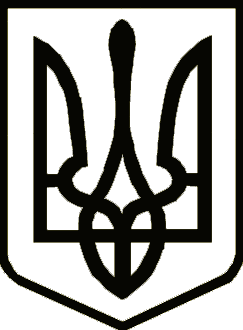 Україна	                  СРІБНЯНСЬКА СЕЛИЩНА РАДАРОЗПОРЯДЖЕННЯПро завершення опалювальногоперіоду 2022/2023 рокуВідповідно до Законів України «Про житлово-комунальні послуги», «Про теплопостачання», «Про забезпечення санітарного та епідемічного благополуччя населення», пункту 20 частини четвертої ст.42 Закону України «Про місцеве самоврядування в Україні», Санітарного регламенту для дошкільних навчальних закладів, затвердженого наказом Міністерства здоров’я України від 24.03.2016 № 234,зареєстрованого в Міністерстві юстиції України 14.04.2016 за № 563/28693, спільного наказу Міністерства палива та енергетики України і Міністерства з питань житлово-комунального господарства України від 10.12.2008 № 620/378 «Про затвердження Правил підготовки теплових господарств до опалювального періоду», зареєстрованого в Міністерстві юстиції України 31.12.2008 за № 1310/16001, враховуючи розпорядження голови Чернігівської обласної військової адміністрації від 22.03.23 № 129 «Про завершення опалювального періоду 2022/23 року», та розпорядження голови Прилуцької районної військової адміністрації з метою своєчасного закінчення опалювального періоду 2022/23 років, зобов’язую:Установам та організаціям, які розміщені на території Срібнянської селищної ради, Срібнянській селищній раді, її підвідомчим організаціям та установам, завершити опалювальний період 2022/2023 років о 24 год. 00 хв.             31 березня 2023 року.Керівникам закладів охорони здоров’я, освіти та відділення стаціонарного догляду для постійного або тимчасового проживання с.Карпилівка Срібнянського територіального центру соціального обслуговування (надання соціальних послуг) самостійно приймати рішення про продовження опалювального періоду до встановлення упродовж трьох діб середньодобової температури зовнішнього повітря +8°C та наявності фінансового забезпечення на оплату послуги з теплопостачання.        3. В установах, закладах, житлових будинках, які опалюються  АТ «Облтеплокомуненерго» завершити опалювальний період 2022/2023 років після встановлення упродовж трьох діб середньодобової температури зовнішнього повітря +8°C.4. Визнати таким, що втратило чинність, розпорядження селищного голови від 19.10.2022 № 88 «Про початок опалювального періоду 2022-2023 років».5. Контроль за виконанням розпорядження покласти на першого	 заступника селищного голови Віталія ЖЕЛІБУ.Селищний голова						      Олена ПАНЧЕНКО29 березня 2023 року    смт Срібне			      № 40